DEPARTMENT OF HEALTH SERVICES	STATE OF WISCONSINDivision of Medicaid Services	Wis. Admin. Code § DHS 107.10(2)F-02573 (04/2021)FORWARDHEALTHPRIOR AUTHORIZATION DRUG ATTACHMENT FOR WAKIXINSTRUCTIONS: Type or print clearly. Before completing this form, read the Prior Authorization Drug Attachment for Wakix Instructions, F-02573A. Providers may refer to the Forms page of the ForwardHealth Portal at https://www.forwardhealth.wi.gov/WIPortal/Subsystem/Publications/ForwardHealthCommunications.aspx?panel=Forms for the completion instructions.Pharmacy providers are required to have a completed Prior Authorization Drug Attachment for Wakix form signed by the prescriber before submitting a prior authorization request on the Portal, by fax, or by mail. Providers may call Provider Services at 800-947-9627 with questions.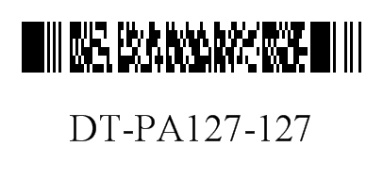 SECTION I – MEMBER INFORMATIONSECTION I – MEMBER INFORMATIONSECTION I – MEMBER INFORMATION1.  Name – Member (Last, First, Middle Initial)1.  Name – Member (Last, First, Middle Initial)1.  Name – Member (Last, First, Middle Initial)2.  Member ID Number3.  Date of Birth – Member3.  Date of Birth – MemberSECTION II – PRESCRIPTION INFORMATION SECTION II – PRESCRIPTION INFORMATION SECTION II – PRESCRIPTION INFORMATION 4.  Drug Name5.  Drug Strength 5.  Drug Strength 6.  Date Prescription Written7.  Directions for Use7.  Directions for Use8.  Refills8.  Refills8.  Refills9.  Name – Prescriber9.  Name – Prescriber10. National Provider Identifier – Prescriber11. Address – Prescriber (Street, City, State, Zip+4 Code)11. Address – Prescriber (Street, City, State, Zip+4 Code)11. Address – Prescriber (Street, City, State, Zip+4 Code)12. Phone Number – Prescriber12. Phone Number – Prescriber12. Phone Number – PrescriberSECTION III – CLINICAL INFORMATION SECTION III – CLINICAL INFORMATION SECTION III – CLINICAL INFORMATION Note: A copy of the member’s current medical records that support a clinical correlation between the member’s test results and the member’s medical condition of narcolepsy with cataplexy or narcolepsy without cataplexy must be submitted with the prior authorization request, including the following:Test results and provider interpretation for the overnight polysomnogram and Multiple Sleep Latency Test (MSLT)For members with excessive daytime sleepiness, a copy of the Epworth Sleepiness Scale questionnaire, Maintenance of Wakefulness Test, or MSLT For renewal prior authorization requests, medical record documentation demonstrating clinical improvement, including a decrease in cataplexy or a decrease in the member’s excessive daytime sleepiness, supported by an Epworth Sleepiness Scale questionnaire, Maintenance of Wakefulness Test, or MSLTNote: A copy of the member’s current medical records that support a clinical correlation between the member’s test results and the member’s medical condition of narcolepsy with cataplexy or narcolepsy without cataplexy must be submitted with the prior authorization request, including the following:Test results and provider interpretation for the overnight polysomnogram and Multiple Sleep Latency Test (MSLT)For members with excessive daytime sleepiness, a copy of the Epworth Sleepiness Scale questionnaire, Maintenance of Wakefulness Test, or MSLT For renewal prior authorization requests, medical record documentation demonstrating clinical improvement, including a decrease in cataplexy or a decrease in the member’s excessive daytime sleepiness, supported by an Epworth Sleepiness Scale questionnaire, Maintenance of Wakefulness Test, or MSLTNote: A copy of the member’s current medical records that support a clinical correlation between the member’s test results and the member’s medical condition of narcolepsy with cataplexy or narcolepsy without cataplexy must be submitted with the prior authorization request, including the following:Test results and provider interpretation for the overnight polysomnogram and Multiple Sleep Latency Test (MSLT)For members with excessive daytime sleepiness, a copy of the Epworth Sleepiness Scale questionnaire, Maintenance of Wakefulness Test, or MSLT For renewal prior authorization requests, medical record documentation demonstrating clinical improvement, including a decrease in cataplexy or a decrease in the member’s excessive daytime sleepiness, supported by an Epworth Sleepiness Scale questionnaire, Maintenance of Wakefulness Test, or MSLT13. Diagnosis Code and Description13. Diagnosis Code and Description13. Diagnosis Code and Description14. Does the member have narcolepsy with cataplexy? 		Yes		NoIf yes, indicate the cataplexy symptoms experienced by the member and how frequently they occur.14. Does the member have narcolepsy with cataplexy? 		Yes		NoIf yes, indicate the cataplexy symptoms experienced by the member and how frequently they occur.15. Does the member have narcolepsy without cataplexy? 		Yes		No15. Does the member have narcolepsy without cataplexy? 		Yes		No16. Is the member 18 years of age or older?		Yes		No16. Is the member 18 years of age or older?		Yes		No17. Has the prescriber reviewed the member’s current medication list to evaluate
for potential drug interactions (for example, cytochrome P450 2D6 [CYP2D6] 
inhibitors, cytochrome P450 3A4 [CYP3A4] inducers, and drugs that increase 
the QT interval)?		Yes		No17. Has the prescriber reviewed the member’s current medication list to evaluate
for potential drug interactions (for example, cytochrome P450 2D6 [CYP2D6] 
inhibitors, cytochrome P450 3A4 [CYP3A4] inducers, and drugs that increase 
the QT interval)?		Yes		No18. Indicate which symptom(s) of narcolepsy Wakix is being used to treat.	Cataplexy	Excessive Daytime Sleepiness	Other      18. Indicate which symptom(s) of narcolepsy Wakix is being used to treat.	Cataplexy	Excessive Daytime Sleepiness	Other      19. Is the member taking any sedative hypnotics?		Yes		No19. Is the member taking any sedative hypnotics?		Yes		No20. Is the member taking central nervous system depressants (for example, 
anxiolytics, barbiturates, or opioids)?		Yes		No If yes, indicate the central nervous system depressants and daily doses.1.      2.      3.      Are any of the above listed central nervous system depressants contributing 
to the member’s daytime sleepiness? 		Yes		NoIf no, indicate how the prescriber evaluated the central nervous system depressants and determined they are not contributing to the member’s daytime sleepiness. 20. Is the member taking central nervous system depressants (for example, 
anxiolytics, barbiturates, or opioids)?		Yes		No If yes, indicate the central nervous system depressants and daily doses.1.      2.      3.      Are any of the above listed central nervous system depressants contributing 
to the member’s daytime sleepiness? 		Yes		NoIf no, indicate how the prescriber evaluated the central nervous system depressants and determined they are not contributing to the member’s daytime sleepiness. 21. Has the member had an overnight polysomnogram sleep study followed by
an MSLT? 		Yes		No21. Has the member had an overnight polysomnogram sleep study followed by
an MSLT? 		Yes		No22. Does the member have excessive daytime sleepiness that interferes with 
normal activities on a daily basis?		Yes		No22. Does the member have excessive daytime sleepiness that interferes with 
normal activities on a daily basis?		Yes		No23. Has the member completed an ESS questionnaire, MWT, or MSLT?		Yes		No23. Has the member completed an ESS questionnaire, MWT, or MSLT?		Yes		No24. Has the prescriber ruled out or treated the member for each of the following 
potential causes of EDS? 		Yes		NoOther sleep disorders including sleep apneaChronic pain or illness that disrupts normal sleep patternsMood disorders such as depressionCaffeine or nicotine use causing poor quality of nighttime sleep24. Has the prescriber ruled out or treated the member for each of the following 
potential causes of EDS? 		Yes		NoOther sleep disorders including sleep apneaChronic pain or illness that disrupts normal sleep patternsMood disorders such as depressionCaffeine or nicotine use causing poor quality of nighttime sleep25. Has the member experienced an unsatisfactory therapeutic response or 
a clinically significant adverse drug reaction with a stimulant? 		Yes		NoIf yes, list the stimulant and dose, specific details about the unsatisfactory therapeutic response or clinically significant adverse drug reaction, and the approximate dates the stimulant was taken in the space provided.25. Has the member experienced an unsatisfactory therapeutic response or 
a clinically significant adverse drug reaction with a stimulant? 		Yes		NoIf yes, list the stimulant and dose, specific details about the unsatisfactory therapeutic response or clinically significant adverse drug reaction, and the approximate dates the stimulant was taken in the space provided.26. Does the member have a medical condition(s) that prevents treatment with 
a stimulant? 		Yes		NoIf yes, list the medical condition(s) that prevents treatment with a stimulant in the space provided.26. Does the member have a medical condition(s) that prevents treatment with 
a stimulant? 		Yes		NoIf yes, list the medical condition(s) that prevents treatment with a stimulant in the space provided.27. Is there a clinically significant drug interaction between another medication 
the member is taking and stimulants? 		Yes		NoIf yes, list the medication(s) and interaction(s) in the space provided.27. Is there a clinically significant drug interaction between another medication 
the member is taking and stimulants? 		Yes		NoIf yes, list the medication(s) and interaction(s) in the space provided.28. Has the member experienced an unsatisfactory therapeutic response after the 
medication has been titrated to a maximum recommended daily dose or experienced
a clinically significant adverse drug reaction with armodafinil or modafinil?		Yes		NoIf yes, list the drug and dose, specific details about the unsatisfactory therapeutic response or clinically significant adverse drug reaction, and the approximate dates armodafinil or modafinil was taken in the space provided.28. Has the member experienced an unsatisfactory therapeutic response after the 
medication has been titrated to a maximum recommended daily dose or experienced
a clinically significant adverse drug reaction with armodafinil or modafinil?		Yes		NoIf yes, list the drug and dose, specific details about the unsatisfactory therapeutic response or clinically significant adverse drug reaction, and the approximate dates armodafinil or modafinil was taken in the space provided.29. Does the member have a medical condition(s) that prevents treatment with 
armodafinil or modafinil? 		Yes		NoIf yes, list the medical condition(s) that that prevents treatment with armodafinil or modafinil in the space provided.29. Does the member have a medical condition(s) that prevents treatment with 
armodafinil or modafinil? 		Yes		NoIf yes, list the medical condition(s) that that prevents treatment with armodafinil or modafinil in the space provided.30. Is there a clinically significant drug interaction between another medication the 
member is taking and armodafinil or modafinil? 		Yes		NoIf yes, list the medication(s) and interaction(s) in the space provided.30. Is there a clinically significant drug interaction between another medication the 
member is taking and armodafinil or modafinil? 		Yes		NoIf yes, list the medication(s) and interaction(s) in the space provided.31. Has the member experienced an unsatisfactory therapeutic response or 
experienced a clinically significant adverse drug reaction with tricyclic 
antidepressant, selective serotonin reuptake inhibitor, or serotonin 
norepinephrine reuptake inhibitor?		Yes		NoIf yes, list the tricyclic antidepressant, selective serotonin reuptake inhibitor, or serotonin norepinephrine reuptake inhibitor, the dose, specific details about the unsatisfactory therapeutic response or clinically significant adverse drug reaction, and the approximate dates the tricyclic antidepressant, selective serotonin reuptake inhibitor, or serotonin norepinephrine reuptake inhibitor was taken in the space provided.31. Has the member experienced an unsatisfactory therapeutic response or 
experienced a clinically significant adverse drug reaction with tricyclic 
antidepressant, selective serotonin reuptake inhibitor, or serotonin 
norepinephrine reuptake inhibitor?		Yes		NoIf yes, list the tricyclic antidepressant, selective serotonin reuptake inhibitor, or serotonin norepinephrine reuptake inhibitor, the dose, specific details about the unsatisfactory therapeutic response or clinically significant adverse drug reaction, and the approximate dates the tricyclic antidepressant, selective serotonin reuptake inhibitor, or serotonin norepinephrine reuptake inhibitor was taken in the space provided.SECTION IV – AUTHORIZED SIGNATURESECTION IV – AUTHORIZED SIGNATURE32. SIGNATURE – Prescriber33. Date SignedSECTION V – ADDITIONAL INFORMATIONSECTION V – ADDITIONAL INFORMATION34. Include any additional information in the space below. Additional diagnostic and clinical information explaining the need for the drug requested may also be included here.34. Include any additional information in the space below. Additional diagnostic and clinical information explaining the need for the drug requested may also be included here.